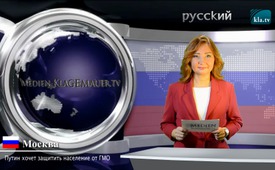 Путин хочет защитить население от ГМО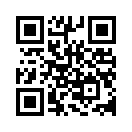 В России с 2014 года импорт продуктов генной инженерии по закону резко ограничен, а их выращивание остаётся под запретом. По словам президента Владимира Путина, необходимо защитить собственный рынок и наших граждан от генной инженерии.В России с 2014 года импорт продуктов генной инженерии по закону резко ограничен, а их выращивание остаётся под запретом. По словам президента Владимира Путина, необходимо защитить собственный рынок и наших граждан от генной инженерии. В ноябре 2014 года в России стартовало самое крупнейшее и подробное на сегодняшний день долгосрочное исследование генетически модифицированных продуктов и связанных с ними пестицидов. Независимость проведения должны обеспечить ученые из разных стран мира, в частности из США, Италии и России. Ответственные лица, принадлежащие частному сектору уверяют, что намерены опубликовать для всего мира полные данные и результаты исследования. В случае получения достоверных отрицательных результатов вся генетическая инженерия потерпит коллапс. Это может быть  ещё одной причиной того, почему на Западе продолжают подстрекать против России.от .hamИсточники:Zeitschrift Zeitenschrift 83/2015, S.32Может быть вас тоже интересует:---Kla.TV – Другие новости ... свободные – независимые – без цензуры ...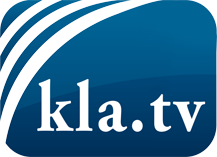 О чем СМИ не должны молчать ...Мало слышанное от народа, для народа...регулярные новости на www.kla.tv/ruОставайтесь с нами!Бесплатную рассылку новостей по электронной почте
Вы можете получить по ссылке www.kla.tv/abo-ruИнструкция по безопасности:Несогласные голоса, к сожалению, все снова подвергаются цензуре и подавлению. До тех пор, пока мы не будем сообщать в соответствии с интересами и идеологией системной прессы, мы всегда должны ожидать, что будут искать предлоги, чтобы заблокировать или навредить Kla.TV.Поэтому объединитесь сегодня в сеть независимо от интернета!
Нажмите здесь: www.kla.tv/vernetzung&lang=ruЛицензия:    Creative Commons License с указанием названия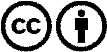 Распространение и переработка желательно с указанием названия! При этом материал не может быть представлен вне контекста. Учреждения, финансируемые за счет государственных средств, не могут пользоваться ими без консультации. Нарушения могут преследоваться по закону.